YAKIN DOĞU ÜNİVERSİTESİ – ATATÜRK EĞİTİM FAKÜLTESİYAKIN DOĞU ÜNİVERSİTESİ – ATATÜRK EĞİTİM FAKÜLTESİYAKIN DOĞU ÜNİVERSİTESİ – ATATÜRK EĞİTİM FAKÜLTESİYAKIN DOĞU ÜNİVERSİTESİ – ATATÜRK EĞİTİM FAKÜLTESİYAKIN DOĞU ÜNİVERSİTESİ – ATATÜRK EĞİTİM FAKÜLTESİYAKIN DOĞU ÜNİVERSİTESİ – ATATÜRK EĞİTİM FAKÜLTESİYAKIN DOĞU ÜNİVERSİTESİ – ATATÜRK EĞİTİM FAKÜLTESİYAKIN DOĞU ÜNİVERSİTESİ – ATATÜRK EĞİTİM FAKÜLTESİYAKIN DOĞU ÜNİVERSİTESİ – ATATÜRK EĞİTİM FAKÜLTESİYAKIN DOĞU ÜNİVERSİTESİ – ATATÜRK EĞİTİM FAKÜLTESİYAKIN DOĞU ÜNİVERSİTESİ – ATATÜRK EĞİTİM FAKÜLTESİYAKIN DOĞU ÜNİVERSİTESİ – ATATÜRK EĞİTİM FAKÜLTESİYAKIN DOĞU ÜNİVERSİTESİ – ATATÜRK EĞİTİM FAKÜLTESİYAKIN DOĞU ÜNİVERSİTESİ – ATATÜRK EĞİTİM FAKÜLTESİYAKIN DOĞU ÜNİVERSİTESİ – ATATÜRK EĞİTİM FAKÜLTESİYAKIN DOĞU ÜNİVERSİTESİ – ATATÜRK EĞİTİM FAKÜLTESİYAKIN DOĞU ÜNİVERSİTESİ – ATATÜRK EĞİTİM FAKÜLTESİİşitme Engelliler Öğretmenliği Bölümü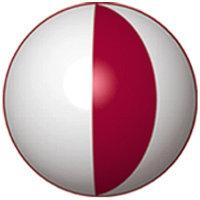 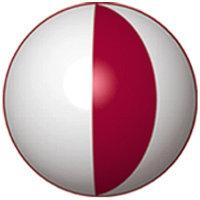 DERS İZLENCESİ2015-2016 Güz Dönemiİşitme Engelliler Öğretmenliği BölümüDERS İZLENCESİ2015-2016 Güz Dönemiİşitme Engelliler Öğretmenliği BölümüDERS İZLENCESİ2015-2016 Güz Dönemiİşitme Engelliler Öğretmenliği BölümüDERS İZLENCESİ2015-2016 Güz Dönemiİşitme Engelliler Öğretmenliği BölümüDERS İZLENCESİ2015-2016 Güz Dönemiİşitme Engelliler Öğretmenliği BölümüDERS İZLENCESİ2015-2016 Güz Dönemiİşitme Engelliler Öğretmenliği BölümüDERS İZLENCESİ2015-2016 Güz Dönemiİşitme Engelliler Öğretmenliği BölümüDERS İZLENCESİ2015-2016 Güz Dönemiİşitme Engelliler Öğretmenliği BölümüDERS İZLENCESİ2015-2016 Güz Dönemiİşitme Engelliler Öğretmenliği BölümüDERS İZLENCESİ2015-2016 Güz Dönemiİşitme Engelliler Öğretmenliği BölümüDERS İZLENCESİ2015-2016 Güz Dönemiİşitme Engelliler Öğretmenliği BölümüDERS İZLENCESİ2015-2016 Güz Dönemiİşitme Engelliler Öğretmenliği BölümüDERS İZLENCESİ2015-2016 Güz Dönemiİşitme Engelliler Öğretmenliği BölümüDERS İZLENCESİ2015-2016 Güz Dönemiİşitme Engelliler Öğretmenliği BölümüDERS İZLENCESİ2015-2016 Güz Dönemiİşitme Engelliler Öğretmenliği BölümüDERS İZLENCESİ2015-2016 Güz Dönemiİşitme Engelliler Öğretmenliği BölümüDERS İZLENCESİ2015-2016 Güz DönemiDers KoduBİL101Ders KoduBİL101Ders AdıBİLGİSAYAR-IDers AdıBİLGİSAYAR-IDers AdıBİLGİSAYAR-IDers AdıBİLGİSAYAR-IDers AdıBİLGİSAYAR-ISınıfLab1SınıfLab1SınıfLab1Haftalık Ders SaatleriHaftalık Ders SaatleriHaftalık Ders SaatleriKrediAKTSHaftalık Ders ProgramıG109.00 – 11.30 CumaHaftalık Ders ProgramıG109.00 – 11.30 CumaÖnkoşul: -Önkoşul: -Önkoşul: -Önkoşul: -Önkoşul: -Önkoşul: -Önkoşul: -Önkoşul: -Önkoşul: -Önkoşul: -Haftalık Ders SaatleriHaftalık Ders SaatleriHaftalık Ders Saatleri34Haftalık Ders ProgramıG109.00 – 11.30 CumaHaftalık Ders ProgramıG109.00 – 11.30 CumaDers Dili:      TürkçeDers Dili:      TürkçeDers Dili:      TürkçeDers Dili:      TürkçeDers Dili:      TürkçeDers Tipi:  ZorunluDers Tipi:  ZorunluDers Tipi:  ZorunluDers Tipi:  ZorunluDers Tipi:  ZorunluYıl:  Birinci SınıfYıl:  Birinci SınıfYıl:  Birinci SınıfYıl:  Birinci SınıfYıl:  Birinci SınıfDönem: GüzDönem: GüzÖğretim Görevlisi/Ders Koordinatörü: Uz. Zeynep GençE-posta: zeynep.genc@neu.edu.trÖğretim Görevlisi/Ders Koordinatörü: Uz. Zeynep GençE-posta: zeynep.genc@neu.edu.trÖğretim Görevlisi/Ders Koordinatörü: Uz. Zeynep GençE-posta: zeynep.genc@neu.edu.trÖğretim Görevlisi/Ders Koordinatörü: Uz. Zeynep GençE-posta: zeynep.genc@neu.edu.trÖğretim Görevlisi/Ders Koordinatörü: Uz. Zeynep GençE-posta: zeynep.genc@neu.edu.trÖğretim Görevlisi/Ders Koordinatörü: Uz. Zeynep GençE-posta: zeynep.genc@neu.edu.trÖğretim Görevlisi/Ders Koordinatörü: Uz. Zeynep GençE-posta: zeynep.genc@neu.edu.trÖğretim Görevlisi/Ders Koordinatörü: Uz. Zeynep GençE-posta: zeynep.genc@neu.edu.trÖğretim Görevlisi/Ders Koordinatörü: Uz. Zeynep GençE-posta: zeynep.genc@neu.edu.trOfis Saatleri: Pazartesi 10.00-15.00-Cuma 14.00-17.00Ofis / Oda No. D217 Kat 3Ofis / Oda Tel: 0392 2236464 / 110Ofis Saatleri: Pazartesi 10.00-15.00-Cuma 14.00-17.00Ofis / Oda No. D217 Kat 3Ofis / Oda Tel: 0392 2236464 / 110Ofis Saatleri: Pazartesi 10.00-15.00-Cuma 14.00-17.00Ofis / Oda No. D217 Kat 3Ofis / Oda Tel: 0392 2236464 / 110Ofis Saatleri: Pazartesi 10.00-15.00-Cuma 14.00-17.00Ofis / Oda No. D217 Kat 3Ofis / Oda Tel: 0392 2236464 / 110Ofis Saatleri: Pazartesi 10.00-15.00-Cuma 14.00-17.00Ofis / Oda No. D217 Kat 3Ofis / Oda Tel: 0392 2236464 / 110Ofis Saatleri: Pazartesi 10.00-15.00-Cuma 14.00-17.00Ofis / Oda No. D217 Kat 3Ofis / Oda Tel: 0392 2236464 / 110Ofis Saatleri: Pazartesi 10.00-15.00-Cuma 14.00-17.00Ofis / Oda No. D217 Kat 3Ofis / Oda Tel: 0392 2236464 / 110Ofis Saatleri: Pazartesi 10.00-15.00-Cuma 14.00-17.00Ofis / Oda No. D217 Kat 3Ofis / Oda Tel: 0392 2236464 / 110Öğrenim KazanımlarıÖğrenim KazanımlarıÖğrenim KazanımlarıBu dersi tamamladıklarında öğrenciler, Moodle Öğrenim Yönetim Sistemi’ni kullanabilir.Bilgisayar sistemini oluşturan temel bileşenleri (İşlemci, giriş-çıkış birimleri, depolama ve diğer çevre birimleri) tanımlayabilir.Bilgi ağlarını tanımlayabilir.Bilgi teknolojilerini yaşamın hangi noktalarında verimli kullanacağını ifade edebilir.Ergonomik bilgisayar kullanımını yapabilirBilgi güvenliği ile ilgili önlemler alabilir.Telif hakları ile ilgili yasaları maddeler halinde sıralar.İşletim sistemleri ile etkili bir biçimde çalışabilir.Kelime işlemci programında çeşitli biçimlerde metinler oluşturabilir.Kelime işlemci programlarıyla ileri düzey uygulamalar yapabilir.Bu dersi tamamladıklarında öğrenciler, Moodle Öğrenim Yönetim Sistemi’ni kullanabilir.Bilgisayar sistemini oluşturan temel bileşenleri (İşlemci, giriş-çıkış birimleri, depolama ve diğer çevre birimleri) tanımlayabilir.Bilgi ağlarını tanımlayabilir.Bilgi teknolojilerini yaşamın hangi noktalarında verimli kullanacağını ifade edebilir.Ergonomik bilgisayar kullanımını yapabilirBilgi güvenliği ile ilgili önlemler alabilir.Telif hakları ile ilgili yasaları maddeler halinde sıralar.İşletim sistemleri ile etkili bir biçimde çalışabilir.Kelime işlemci programında çeşitli biçimlerde metinler oluşturabilir.Kelime işlemci programlarıyla ileri düzey uygulamalar yapabilir.Bu dersi tamamladıklarında öğrenciler, Moodle Öğrenim Yönetim Sistemi’ni kullanabilir.Bilgisayar sistemini oluşturan temel bileşenleri (İşlemci, giriş-çıkış birimleri, depolama ve diğer çevre birimleri) tanımlayabilir.Bilgi ağlarını tanımlayabilir.Bilgi teknolojilerini yaşamın hangi noktalarında verimli kullanacağını ifade edebilir.Ergonomik bilgisayar kullanımını yapabilirBilgi güvenliği ile ilgili önlemler alabilir.Telif hakları ile ilgili yasaları maddeler halinde sıralar.İşletim sistemleri ile etkili bir biçimde çalışabilir.Kelime işlemci programında çeşitli biçimlerde metinler oluşturabilir.Kelime işlemci programlarıyla ileri düzey uygulamalar yapabilir.Bu dersi tamamladıklarında öğrenciler, Moodle Öğrenim Yönetim Sistemi’ni kullanabilir.Bilgisayar sistemini oluşturan temel bileşenleri (İşlemci, giriş-çıkış birimleri, depolama ve diğer çevre birimleri) tanımlayabilir.Bilgi ağlarını tanımlayabilir.Bilgi teknolojilerini yaşamın hangi noktalarında verimli kullanacağını ifade edebilir.Ergonomik bilgisayar kullanımını yapabilirBilgi güvenliği ile ilgili önlemler alabilir.Telif hakları ile ilgili yasaları maddeler halinde sıralar.İşletim sistemleri ile etkili bir biçimde çalışabilir.Kelime işlemci programında çeşitli biçimlerde metinler oluşturabilir.Kelime işlemci programlarıyla ileri düzey uygulamalar yapabilir.Bu dersi tamamladıklarında öğrenciler, Moodle Öğrenim Yönetim Sistemi’ni kullanabilir.Bilgisayar sistemini oluşturan temel bileşenleri (İşlemci, giriş-çıkış birimleri, depolama ve diğer çevre birimleri) tanımlayabilir.Bilgi ağlarını tanımlayabilir.Bilgi teknolojilerini yaşamın hangi noktalarında verimli kullanacağını ifade edebilir.Ergonomik bilgisayar kullanımını yapabilirBilgi güvenliği ile ilgili önlemler alabilir.Telif hakları ile ilgili yasaları maddeler halinde sıralar.İşletim sistemleri ile etkili bir biçimde çalışabilir.Kelime işlemci programında çeşitli biçimlerde metinler oluşturabilir.Kelime işlemci programlarıyla ileri düzey uygulamalar yapabilir.Bu dersi tamamladıklarında öğrenciler, Moodle Öğrenim Yönetim Sistemi’ni kullanabilir.Bilgisayar sistemini oluşturan temel bileşenleri (İşlemci, giriş-çıkış birimleri, depolama ve diğer çevre birimleri) tanımlayabilir.Bilgi ağlarını tanımlayabilir.Bilgi teknolojilerini yaşamın hangi noktalarında verimli kullanacağını ifade edebilir.Ergonomik bilgisayar kullanımını yapabilirBilgi güvenliği ile ilgili önlemler alabilir.Telif hakları ile ilgili yasaları maddeler halinde sıralar.İşletim sistemleri ile etkili bir biçimde çalışabilir.Kelime işlemci programında çeşitli biçimlerde metinler oluşturabilir.Kelime işlemci programlarıyla ileri düzey uygulamalar yapabilir.Bu dersi tamamladıklarında öğrenciler, Moodle Öğrenim Yönetim Sistemi’ni kullanabilir.Bilgisayar sistemini oluşturan temel bileşenleri (İşlemci, giriş-çıkış birimleri, depolama ve diğer çevre birimleri) tanımlayabilir.Bilgi ağlarını tanımlayabilir.Bilgi teknolojilerini yaşamın hangi noktalarında verimli kullanacağını ifade edebilir.Ergonomik bilgisayar kullanımını yapabilirBilgi güvenliği ile ilgili önlemler alabilir.Telif hakları ile ilgili yasaları maddeler halinde sıralar.İşletim sistemleri ile etkili bir biçimde çalışabilir.Kelime işlemci programında çeşitli biçimlerde metinler oluşturabilir.Kelime işlemci programlarıyla ileri düzey uygulamalar yapabilir.Bu dersi tamamladıklarında öğrenciler, Moodle Öğrenim Yönetim Sistemi’ni kullanabilir.Bilgisayar sistemini oluşturan temel bileşenleri (İşlemci, giriş-çıkış birimleri, depolama ve diğer çevre birimleri) tanımlayabilir.Bilgi ağlarını tanımlayabilir.Bilgi teknolojilerini yaşamın hangi noktalarında verimli kullanacağını ifade edebilir.Ergonomik bilgisayar kullanımını yapabilirBilgi güvenliği ile ilgili önlemler alabilir.Telif hakları ile ilgili yasaları maddeler halinde sıralar.İşletim sistemleri ile etkili bir biçimde çalışabilir.Kelime işlemci programında çeşitli biçimlerde metinler oluşturabilir.Kelime işlemci programlarıyla ileri düzey uygulamalar yapabilir.Bu dersi tamamladıklarında öğrenciler, Moodle Öğrenim Yönetim Sistemi’ni kullanabilir.Bilgisayar sistemini oluşturan temel bileşenleri (İşlemci, giriş-çıkış birimleri, depolama ve diğer çevre birimleri) tanımlayabilir.Bilgi ağlarını tanımlayabilir.Bilgi teknolojilerini yaşamın hangi noktalarında verimli kullanacağını ifade edebilir.Ergonomik bilgisayar kullanımını yapabilirBilgi güvenliği ile ilgili önlemler alabilir.Telif hakları ile ilgili yasaları maddeler halinde sıralar.İşletim sistemleri ile etkili bir biçimde çalışabilir.Kelime işlemci programında çeşitli biçimlerde metinler oluşturabilir.Kelime işlemci programlarıyla ileri düzey uygulamalar yapabilir.Bu dersi tamamladıklarında öğrenciler, Moodle Öğrenim Yönetim Sistemi’ni kullanabilir.Bilgisayar sistemini oluşturan temel bileşenleri (İşlemci, giriş-çıkış birimleri, depolama ve diğer çevre birimleri) tanımlayabilir.Bilgi ağlarını tanımlayabilir.Bilgi teknolojilerini yaşamın hangi noktalarında verimli kullanacağını ifade edebilir.Ergonomik bilgisayar kullanımını yapabilirBilgi güvenliği ile ilgili önlemler alabilir.Telif hakları ile ilgili yasaları maddeler halinde sıralar.İşletim sistemleri ile etkili bir biçimde çalışabilir.Kelime işlemci programında çeşitli biçimlerde metinler oluşturabilir.Kelime işlemci programlarıyla ileri düzey uygulamalar yapabilir.Bu dersi tamamladıklarında öğrenciler, Moodle Öğrenim Yönetim Sistemi’ni kullanabilir.Bilgisayar sistemini oluşturan temel bileşenleri (İşlemci, giriş-çıkış birimleri, depolama ve diğer çevre birimleri) tanımlayabilir.Bilgi ağlarını tanımlayabilir.Bilgi teknolojilerini yaşamın hangi noktalarında verimli kullanacağını ifade edebilir.Ergonomik bilgisayar kullanımını yapabilirBilgi güvenliği ile ilgili önlemler alabilir.Telif hakları ile ilgili yasaları maddeler halinde sıralar.İşletim sistemleri ile etkili bir biçimde çalışabilir.Kelime işlemci programında çeşitli biçimlerde metinler oluşturabilir.Kelime işlemci programlarıyla ileri düzey uygulamalar yapabilir.Bu dersi tamamladıklarında öğrenciler, Moodle Öğrenim Yönetim Sistemi’ni kullanabilir.Bilgisayar sistemini oluşturan temel bileşenleri (İşlemci, giriş-çıkış birimleri, depolama ve diğer çevre birimleri) tanımlayabilir.Bilgi ağlarını tanımlayabilir.Bilgi teknolojilerini yaşamın hangi noktalarında verimli kullanacağını ifade edebilir.Ergonomik bilgisayar kullanımını yapabilirBilgi güvenliği ile ilgili önlemler alabilir.Telif hakları ile ilgili yasaları maddeler halinde sıralar.İşletim sistemleri ile etkili bir biçimde çalışabilir.Kelime işlemci programında çeşitli biçimlerde metinler oluşturabilir.Kelime işlemci programlarıyla ileri düzey uygulamalar yapabilir.Bu dersi tamamladıklarında öğrenciler, Moodle Öğrenim Yönetim Sistemi’ni kullanabilir.Bilgisayar sistemini oluşturan temel bileşenleri (İşlemci, giriş-çıkış birimleri, depolama ve diğer çevre birimleri) tanımlayabilir.Bilgi ağlarını tanımlayabilir.Bilgi teknolojilerini yaşamın hangi noktalarında verimli kullanacağını ifade edebilir.Ergonomik bilgisayar kullanımını yapabilirBilgi güvenliği ile ilgili önlemler alabilir.Telif hakları ile ilgili yasaları maddeler halinde sıralar.İşletim sistemleri ile etkili bir biçimde çalışabilir.Kelime işlemci programında çeşitli biçimlerde metinler oluşturabilir.Kelime işlemci programlarıyla ileri düzey uygulamalar yapabilir.Bu dersi tamamladıklarında öğrenciler, Moodle Öğrenim Yönetim Sistemi’ni kullanabilir.Bilgisayar sistemini oluşturan temel bileşenleri (İşlemci, giriş-çıkış birimleri, depolama ve diğer çevre birimleri) tanımlayabilir.Bilgi ağlarını tanımlayabilir.Bilgi teknolojilerini yaşamın hangi noktalarında verimli kullanacağını ifade edebilir.Ergonomik bilgisayar kullanımını yapabilirBilgi güvenliği ile ilgili önlemler alabilir.Telif hakları ile ilgili yasaları maddeler halinde sıralar.İşletim sistemleri ile etkili bir biçimde çalışabilir.Kelime işlemci programında çeşitli biçimlerde metinler oluşturabilir.Kelime işlemci programlarıyla ileri düzey uygulamalar yapabilir.Dersin AmaçlarıDersin AmaçlarıDersin AmaçlarıBilgisayarı oluşturan temel bileşenleri kavramak, bilgisayar işleyişleri hakkında bilgi sahibi yapmak, çeşitli yazılımlarla eğitime yönelik ileri düzey uygulamalar yapmak, bilgisayar ve iletişim teknolojileri konusundaki bilgi birikimlerini arttırmak ve Kelime işlemci programına ileri düzeyde hakim olmak.Bilgisayarı oluşturan temel bileşenleri kavramak, bilgisayar işleyişleri hakkında bilgi sahibi yapmak, çeşitli yazılımlarla eğitime yönelik ileri düzey uygulamalar yapmak, bilgisayar ve iletişim teknolojileri konusundaki bilgi birikimlerini arttırmak ve Kelime işlemci programına ileri düzeyde hakim olmak.Bilgisayarı oluşturan temel bileşenleri kavramak, bilgisayar işleyişleri hakkında bilgi sahibi yapmak, çeşitli yazılımlarla eğitime yönelik ileri düzey uygulamalar yapmak, bilgisayar ve iletişim teknolojileri konusundaki bilgi birikimlerini arttırmak ve Kelime işlemci programına ileri düzeyde hakim olmak.Bilgisayarı oluşturan temel bileşenleri kavramak, bilgisayar işleyişleri hakkında bilgi sahibi yapmak, çeşitli yazılımlarla eğitime yönelik ileri düzey uygulamalar yapmak, bilgisayar ve iletişim teknolojileri konusundaki bilgi birikimlerini arttırmak ve Kelime işlemci programına ileri düzeyde hakim olmak.Bilgisayarı oluşturan temel bileşenleri kavramak, bilgisayar işleyişleri hakkında bilgi sahibi yapmak, çeşitli yazılımlarla eğitime yönelik ileri düzey uygulamalar yapmak, bilgisayar ve iletişim teknolojileri konusundaki bilgi birikimlerini arttırmak ve Kelime işlemci programına ileri düzeyde hakim olmak.Bilgisayarı oluşturan temel bileşenleri kavramak, bilgisayar işleyişleri hakkında bilgi sahibi yapmak, çeşitli yazılımlarla eğitime yönelik ileri düzey uygulamalar yapmak, bilgisayar ve iletişim teknolojileri konusundaki bilgi birikimlerini arttırmak ve Kelime işlemci programına ileri düzeyde hakim olmak.Bilgisayarı oluşturan temel bileşenleri kavramak, bilgisayar işleyişleri hakkında bilgi sahibi yapmak, çeşitli yazılımlarla eğitime yönelik ileri düzey uygulamalar yapmak, bilgisayar ve iletişim teknolojileri konusundaki bilgi birikimlerini arttırmak ve Kelime işlemci programına ileri düzeyde hakim olmak.Bilgisayarı oluşturan temel bileşenleri kavramak, bilgisayar işleyişleri hakkında bilgi sahibi yapmak, çeşitli yazılımlarla eğitime yönelik ileri düzey uygulamalar yapmak, bilgisayar ve iletişim teknolojileri konusundaki bilgi birikimlerini arttırmak ve Kelime işlemci programına ileri düzeyde hakim olmak.Bilgisayarı oluşturan temel bileşenleri kavramak, bilgisayar işleyişleri hakkında bilgi sahibi yapmak, çeşitli yazılımlarla eğitime yönelik ileri düzey uygulamalar yapmak, bilgisayar ve iletişim teknolojileri konusundaki bilgi birikimlerini arttırmak ve Kelime işlemci programına ileri düzeyde hakim olmak.Bilgisayarı oluşturan temel bileşenleri kavramak, bilgisayar işleyişleri hakkında bilgi sahibi yapmak, çeşitli yazılımlarla eğitime yönelik ileri düzey uygulamalar yapmak, bilgisayar ve iletişim teknolojileri konusundaki bilgi birikimlerini arttırmak ve Kelime işlemci programına ileri düzeyde hakim olmak.Bilgisayarı oluşturan temel bileşenleri kavramak, bilgisayar işleyişleri hakkında bilgi sahibi yapmak, çeşitli yazılımlarla eğitime yönelik ileri düzey uygulamalar yapmak, bilgisayar ve iletişim teknolojileri konusundaki bilgi birikimlerini arttırmak ve Kelime işlemci programına ileri düzeyde hakim olmak.Bilgisayarı oluşturan temel bileşenleri kavramak, bilgisayar işleyişleri hakkında bilgi sahibi yapmak, çeşitli yazılımlarla eğitime yönelik ileri düzey uygulamalar yapmak, bilgisayar ve iletişim teknolojileri konusundaki bilgi birikimlerini arttırmak ve Kelime işlemci programına ileri düzeyde hakim olmak.Bilgisayarı oluşturan temel bileşenleri kavramak, bilgisayar işleyişleri hakkında bilgi sahibi yapmak, çeşitli yazılımlarla eğitime yönelik ileri düzey uygulamalar yapmak, bilgisayar ve iletişim teknolojileri konusundaki bilgi birikimlerini arttırmak ve Kelime işlemci programına ileri düzeyde hakim olmak.Bilgisayarı oluşturan temel bileşenleri kavramak, bilgisayar işleyişleri hakkında bilgi sahibi yapmak, çeşitli yazılımlarla eğitime yönelik ileri düzey uygulamalar yapmak, bilgisayar ve iletişim teknolojileri konusundaki bilgi birikimlerini arttırmak ve Kelime işlemci programına ileri düzeyde hakim olmak.Ders Kitabi ve/veya KaynaklarDers Kitabi ve/veya KaynaklarDers Kitabi ve/veya KaynaklarDers Kitabi ve/veya KaynaklarDers Kitabi ve/veya KaynaklarDers Kitabi ve/veya KaynaklarUzunboylu, Bicen, Çiftçi, Ertaç, Karahoca, Tuncay, Yasakçı (2011). Bilişim Teknolojileri, Pegema YayıncılıkUzunboylu, Bicen, Çiftçi, Ertaç, Karahoca, Tuncay, Yasakçı (2011). Bilişim Teknolojileri, Pegema YayıncılıkUzunboylu, Bicen, Çiftçi, Ertaç, Karahoca, Tuncay, Yasakçı (2011). Bilişim Teknolojileri, Pegema YayıncılıkUzunboylu, Bicen, Çiftçi, Ertaç, Karahoca, Tuncay, Yasakçı (2011). Bilişim Teknolojileri, Pegema YayıncılıkUzunboylu, Bicen, Çiftçi, Ertaç, Karahoca, Tuncay, Yasakçı (2011). Bilişim Teknolojileri, Pegema YayıncılıkUzunboylu, Bicen, Çiftçi, Ertaç, Karahoca, Tuncay, Yasakçı (2011). Bilişim Teknolojileri, Pegema YayıncılıkUzunboylu, Bicen, Çiftçi, Ertaç, Karahoca, Tuncay, Yasakçı (2011). Bilişim Teknolojileri, Pegema YayıncılıkUzunboylu, Bicen, Çiftçi, Ertaç, Karahoca, Tuncay, Yasakçı (2011). Bilişim Teknolojileri, Pegema YayıncılıkUzunboylu, Bicen, Çiftçi, Ertaç, Karahoca, Tuncay, Yasakçı (2011). Bilişim Teknolojileri, Pegema YayıncılıkUzunboylu, Bicen, Çiftçi, Ertaç, Karahoca, Tuncay, Yasakçı (2011). Bilişim Teknolojileri, Pegema YayıncılıkUzunboylu, Bicen, Çiftçi, Ertaç, Karahoca, Tuncay, Yasakçı (2011). Bilişim Teknolojileri, Pegema YayıncılıkUzunboylu, Bicen, Çiftçi, Ertaç, Karahoca, Tuncay, Yasakçı (2011). Bilişim Teknolojileri, Pegema YayıncılıkUzunboylu, Bicen, Çiftçi, Ertaç, Karahoca, Tuncay, Yasakçı (2011). Bilişim Teknolojileri, Pegema YayıncılıkUzunboylu, Bicen, Çiftçi, Ertaç, Karahoca, Tuncay, Yasakçı (2011). Bilişim Teknolojileri, Pegema YayıncılıkDers Kitabi ve/veya KaynaklarDers Kitabi ve/veya KaynaklarDers Kitabi ve/veya KaynaklarDers İçeriğiDers İçeriğiDers İçeriğiBilgisayar sistemini oluşturan temel bileşenler: İşlemci, giriş-çıkış birimleri, depolama ve diğer çevre birimleri; İşletim sistemleri: İşletim sisteminde etkili biçimde çalışabilme, sistemi kişiselleştirme ve yönetme, Bilgi ağları, Verimli bilgi teknolojileri kullanımı, Ergonomik bilgisayar kullanımı, Bilgi güvenliği, Telif hakları ile ilgili yasaları maddeler halinde sıralar. İşletim sistemleri, Kelime işlemci programının (MS 2016) arayüz kullanımı, Kelime işlemci ile ileri düzey uygulamalar.Bilgisayar sistemini oluşturan temel bileşenler: İşlemci, giriş-çıkış birimleri, depolama ve diğer çevre birimleri; İşletim sistemleri: İşletim sisteminde etkili biçimde çalışabilme, sistemi kişiselleştirme ve yönetme, Bilgi ağları, Verimli bilgi teknolojileri kullanımı, Ergonomik bilgisayar kullanımı, Bilgi güvenliği, Telif hakları ile ilgili yasaları maddeler halinde sıralar. İşletim sistemleri, Kelime işlemci programının (MS 2016) arayüz kullanımı, Kelime işlemci ile ileri düzey uygulamalar.Bilgisayar sistemini oluşturan temel bileşenler: İşlemci, giriş-çıkış birimleri, depolama ve diğer çevre birimleri; İşletim sistemleri: İşletim sisteminde etkili biçimde çalışabilme, sistemi kişiselleştirme ve yönetme, Bilgi ağları, Verimli bilgi teknolojileri kullanımı, Ergonomik bilgisayar kullanımı, Bilgi güvenliği, Telif hakları ile ilgili yasaları maddeler halinde sıralar. İşletim sistemleri, Kelime işlemci programının (MS 2016) arayüz kullanımı, Kelime işlemci ile ileri düzey uygulamalar.Bilgisayar sistemini oluşturan temel bileşenler: İşlemci, giriş-çıkış birimleri, depolama ve diğer çevre birimleri; İşletim sistemleri: İşletim sisteminde etkili biçimde çalışabilme, sistemi kişiselleştirme ve yönetme, Bilgi ağları, Verimli bilgi teknolojileri kullanımı, Ergonomik bilgisayar kullanımı, Bilgi güvenliği, Telif hakları ile ilgili yasaları maddeler halinde sıralar. İşletim sistemleri, Kelime işlemci programının (MS 2016) arayüz kullanımı, Kelime işlemci ile ileri düzey uygulamalar.Bilgisayar sistemini oluşturan temel bileşenler: İşlemci, giriş-çıkış birimleri, depolama ve diğer çevre birimleri; İşletim sistemleri: İşletim sisteminde etkili biçimde çalışabilme, sistemi kişiselleştirme ve yönetme, Bilgi ağları, Verimli bilgi teknolojileri kullanımı, Ergonomik bilgisayar kullanımı, Bilgi güvenliği, Telif hakları ile ilgili yasaları maddeler halinde sıralar. İşletim sistemleri, Kelime işlemci programının (MS 2016) arayüz kullanımı, Kelime işlemci ile ileri düzey uygulamalar.Bilgisayar sistemini oluşturan temel bileşenler: İşlemci, giriş-çıkış birimleri, depolama ve diğer çevre birimleri; İşletim sistemleri: İşletim sisteminde etkili biçimde çalışabilme, sistemi kişiselleştirme ve yönetme, Bilgi ağları, Verimli bilgi teknolojileri kullanımı, Ergonomik bilgisayar kullanımı, Bilgi güvenliği, Telif hakları ile ilgili yasaları maddeler halinde sıralar. İşletim sistemleri, Kelime işlemci programının (MS 2016) arayüz kullanımı, Kelime işlemci ile ileri düzey uygulamalar.Bilgisayar sistemini oluşturan temel bileşenler: İşlemci, giriş-çıkış birimleri, depolama ve diğer çevre birimleri; İşletim sistemleri: İşletim sisteminde etkili biçimde çalışabilme, sistemi kişiselleştirme ve yönetme, Bilgi ağları, Verimli bilgi teknolojileri kullanımı, Ergonomik bilgisayar kullanımı, Bilgi güvenliği, Telif hakları ile ilgili yasaları maddeler halinde sıralar. İşletim sistemleri, Kelime işlemci programının (MS 2016) arayüz kullanımı, Kelime işlemci ile ileri düzey uygulamalar.Bilgisayar sistemini oluşturan temel bileşenler: İşlemci, giriş-çıkış birimleri, depolama ve diğer çevre birimleri; İşletim sistemleri: İşletim sisteminde etkili biçimde çalışabilme, sistemi kişiselleştirme ve yönetme, Bilgi ağları, Verimli bilgi teknolojileri kullanımı, Ergonomik bilgisayar kullanımı, Bilgi güvenliği, Telif hakları ile ilgili yasaları maddeler halinde sıralar. İşletim sistemleri, Kelime işlemci programının (MS 2016) arayüz kullanımı, Kelime işlemci ile ileri düzey uygulamalar.Bilgisayar sistemini oluşturan temel bileşenler: İşlemci, giriş-çıkış birimleri, depolama ve diğer çevre birimleri; İşletim sistemleri: İşletim sisteminde etkili biçimde çalışabilme, sistemi kişiselleştirme ve yönetme, Bilgi ağları, Verimli bilgi teknolojileri kullanımı, Ergonomik bilgisayar kullanımı, Bilgi güvenliği, Telif hakları ile ilgili yasaları maddeler halinde sıralar. İşletim sistemleri, Kelime işlemci programının (MS 2016) arayüz kullanımı, Kelime işlemci ile ileri düzey uygulamalar.Bilgisayar sistemini oluşturan temel bileşenler: İşlemci, giriş-çıkış birimleri, depolama ve diğer çevre birimleri; İşletim sistemleri: İşletim sisteminde etkili biçimde çalışabilme, sistemi kişiselleştirme ve yönetme, Bilgi ağları, Verimli bilgi teknolojileri kullanımı, Ergonomik bilgisayar kullanımı, Bilgi güvenliği, Telif hakları ile ilgili yasaları maddeler halinde sıralar. İşletim sistemleri, Kelime işlemci programının (MS 2016) arayüz kullanımı, Kelime işlemci ile ileri düzey uygulamalar.Bilgisayar sistemini oluşturan temel bileşenler: İşlemci, giriş-çıkış birimleri, depolama ve diğer çevre birimleri; İşletim sistemleri: İşletim sisteminde etkili biçimde çalışabilme, sistemi kişiselleştirme ve yönetme, Bilgi ağları, Verimli bilgi teknolojileri kullanımı, Ergonomik bilgisayar kullanımı, Bilgi güvenliği, Telif hakları ile ilgili yasaları maddeler halinde sıralar. İşletim sistemleri, Kelime işlemci programının (MS 2016) arayüz kullanımı, Kelime işlemci ile ileri düzey uygulamalar.Bilgisayar sistemini oluşturan temel bileşenler: İşlemci, giriş-çıkış birimleri, depolama ve diğer çevre birimleri; İşletim sistemleri: İşletim sisteminde etkili biçimde çalışabilme, sistemi kişiselleştirme ve yönetme, Bilgi ağları, Verimli bilgi teknolojileri kullanımı, Ergonomik bilgisayar kullanımı, Bilgi güvenliği, Telif hakları ile ilgili yasaları maddeler halinde sıralar. İşletim sistemleri, Kelime işlemci programının (MS 2016) arayüz kullanımı, Kelime işlemci ile ileri düzey uygulamalar.Bilgisayar sistemini oluşturan temel bileşenler: İşlemci, giriş-çıkış birimleri, depolama ve diğer çevre birimleri; İşletim sistemleri: İşletim sisteminde etkili biçimde çalışabilme, sistemi kişiselleştirme ve yönetme, Bilgi ağları, Verimli bilgi teknolojileri kullanımı, Ergonomik bilgisayar kullanımı, Bilgi güvenliği, Telif hakları ile ilgili yasaları maddeler halinde sıralar. İşletim sistemleri, Kelime işlemci programının (MS 2016) arayüz kullanımı, Kelime işlemci ile ileri düzey uygulamalar.Bilgisayar sistemini oluşturan temel bileşenler: İşlemci, giriş-çıkış birimleri, depolama ve diğer çevre birimleri; İşletim sistemleri: İşletim sisteminde etkili biçimde çalışabilme, sistemi kişiselleştirme ve yönetme, Bilgi ağları, Verimli bilgi teknolojileri kullanımı, Ergonomik bilgisayar kullanımı, Bilgi güvenliği, Telif hakları ile ilgili yasaları maddeler halinde sıralar. İşletim sistemleri, Kelime işlemci programının (MS 2016) arayüz kullanımı, Kelime işlemci ile ileri düzey uygulamalar.Derste Kullanılacak YöntemlerDerste Kullanılacak YöntemlerDerste Kullanılacak YöntemlerAnlatım, Alıştırma ve Uygulama, Gösteri, Gösterip Yaptırma, Grup Çalışması, Problem ÇözmeAnlatım, Alıştırma ve Uygulama, Gösteri, Gösterip Yaptırma, Grup Çalışması, Problem ÇözmeAnlatım, Alıştırma ve Uygulama, Gösteri, Gösterip Yaptırma, Grup Çalışması, Problem ÇözmeAnlatım, Alıştırma ve Uygulama, Gösteri, Gösterip Yaptırma, Grup Çalışması, Problem ÇözmeAnlatım, Alıştırma ve Uygulama, Gösteri, Gösterip Yaptırma, Grup Çalışması, Problem ÇözmeAnlatım, Alıştırma ve Uygulama, Gösteri, Gösterip Yaptırma, Grup Çalışması, Problem ÇözmeAnlatım, Alıştırma ve Uygulama, Gösteri, Gösterip Yaptırma, Grup Çalışması, Problem ÇözmeAnlatım, Alıştırma ve Uygulama, Gösteri, Gösterip Yaptırma, Grup Çalışması, Problem ÇözmeAnlatım, Alıştırma ve Uygulama, Gösteri, Gösterip Yaptırma, Grup Çalışması, Problem ÇözmeAnlatım, Alıştırma ve Uygulama, Gösteri, Gösterip Yaptırma, Grup Çalışması, Problem ÇözmeAnlatım, Alıştırma ve Uygulama, Gösteri, Gösterip Yaptırma, Grup Çalışması, Problem ÇözmeAnlatım, Alıştırma ve Uygulama, Gösteri, Gösterip Yaptırma, Grup Çalışması, Problem ÇözmeAnlatım, Alıştırma ve Uygulama, Gösteri, Gösterip Yaptırma, Grup Çalışması, Problem ÇözmeAnlatım, Alıştırma ve Uygulama, Gösteri, Gösterip Yaptırma, Grup Çalışması, Problem ÇözmeHAFTALIK DERS İZLENCESİHAFTALIK DERS İZLENCESİHAFTALIK DERS İZLENCESİHAFTALIK DERS İZLENCESİHAFTALIK DERS İZLENCESİHAFTALIK DERS İZLENCESİHAFTALIK DERS İZLENCESİHAFTALIK DERS İZLENCESİHAFTALIK DERS İZLENCESİHAFTALIK DERS İZLENCESİHAFTALIK DERS İZLENCESİHAFTALIK DERS İZLENCESİHAFTALIK DERS İZLENCESİHAFTALIK DERS İZLENCESİHAFTALIK DERS İZLENCESİHAFTALIK DERS İZLENCESİHAFTALIK DERS İZLENCESİHaftaTarihTarihTarihTarihUygulamalarUygulamalarUygulamalarKonularKonularKonularKonularKonularKonularKonularKonularReferans/Kaynak114 Eylül – 18 Eylül14 Eylül – 18 Eylül14 Eylül – 18 Eylül14 Eylül – 18 EylülMoodle KullanımıMoodle KullanımıMoodle KullanımıMoodle KullanımıMoodle KullanımıMoodle KullanımıMoodle KullanımıMoodle Kullanımı1-2-3221 Eylül – 25 Eylül21 Eylül – 25 Eylül21 Eylül – 25 Eylül21 Eylül – 25 EylülBilgisayar sistemi, bilgisayarı oluşturan birimler ve çalışma prensipleriBilgisayar sistemi, bilgisayarı oluşturan birimler ve çalışma prensipleriBilgisayar sistemi, bilgisayarı oluşturan birimler ve çalışma prensipleriBilgisayar sistemi, bilgisayarı oluşturan birimler ve çalışma prensipleriBilgisayar sistemi, bilgisayarı oluşturan birimler ve çalışma prensipleriBilgisayar sistemi, bilgisayarı oluşturan birimler ve çalışma prensipleriBilgisayar sistemi, bilgisayarı oluşturan birimler ve çalışma prensipleriBilgisayar sistemi, bilgisayarı oluşturan birimler ve çalışma prensipleri1-2-3328 Eylül – 02 Ekim28 Eylül – 02 Ekim28 Eylül – 02 Ekim28 Eylül – 02 EkimAnakart, işlemci ve belleklerAnakart, işlemci ve belleklerAnakart, işlemci ve belleklerAnakart, işlemci ve belleklerAnakart, işlemci ve belleklerAnakart, işlemci ve belleklerAnakart, işlemci ve belleklerAnakart, işlemci ve bellekler1-2-3405 Ekim – 09 Ekim05 Ekim – 09 Ekim05 Ekim – 09 Ekim05 Ekim – 09 EkimSabit dikler, ekran kartları monitörler ve diğer donanım birimleriSabit dikler, ekran kartları monitörler ve diğer donanım birimleriSabit dikler, ekran kartları monitörler ve diğer donanım birimleriSabit dikler, ekran kartları monitörler ve diğer donanım birimleriSabit dikler, ekran kartları monitörler ve diğer donanım birimleriSabit dikler, ekran kartları monitörler ve diğer donanım birimleriSabit dikler, ekran kartları monitörler ve diğer donanım birimleriSabit dikler, ekran kartları monitörler ve diğer donanım birimleri1-2-3512 Ekim – 16 Ekim12 Ekim – 16 Ekim12 Ekim – 16 Ekim12 Ekim – 16 EkimRapor hazırlama (ödev)Rapor hazırlama (ödev)Rapor hazırlama (ödev)Sabit dikler, ekran kartları monitörler ve diğer donanım birimleriSabit dikler, ekran kartları monitörler ve diğer donanım birimleriSabit dikler, ekran kartları monitörler ve diğer donanım birimleriSabit dikler, ekran kartları monitörler ve diğer donanım birimleriSabit dikler, ekran kartları monitörler ve diğer donanım birimleriSabit dikler, ekran kartları monitörler ve diğer donanım birimleriSabit dikler, ekran kartları monitörler ve diğer donanım birimleriSabit dikler, ekran kartları monitörler ve diğer donanım birimleri1-2-3619 Ekim – 23 Ekim19 Ekim – 23 Ekim19 Ekim – 23 Ekim19 Ekim – 23 EkimRapor hazırlama (ödev)Rapor hazırlama (ödev)Rapor hazırlama (ödev)Bilgi ağlarını ve bilgi teknolojilerinin genel kullanımıBilgi ağlarını ve bilgi teknolojilerinin genel kullanımıBilgi ağlarını ve bilgi teknolojilerinin genel kullanımıBilgi ağlarını ve bilgi teknolojilerinin genel kullanımıBilgi ağlarını ve bilgi teknolojilerinin genel kullanımıBilgi ağlarını ve bilgi teknolojilerinin genel kullanımıBilgi ağlarını ve bilgi teknolojilerinin genel kullanımıBilgi ağlarını ve bilgi teknolojilerinin genel kullanımı1-2-3726 Ekim – 30 Ekim26 Ekim – 30 Ekim26 Ekim – 30 Ekim26 Ekim – 30 EkimRapor hazırlama(ödev)Rapor hazırlama(ödev)Rapor hazırlama(ödev)Bilgi güvenliği ve telif haklarıBilgi güvenliği ve telif haklarıBilgi güvenliği ve telif haklarıBilgi güvenliği ve telif haklarıBilgi güvenliği ve telif haklarıBilgi güvenliği ve telif haklarıBilgi güvenliği ve telif haklarıBilgi güvenliği ve telif hakları1-2-3802 Kasım – 06 Kasım02 Kasım – 06 Kasım02 Kasım – 06 Kasım02 Kasım – 06 KasımAra Sınav HaftasıAra Sınav HaftasıAra Sınav HaftasıAra Sınav HaftasıAra Sınav HaftasıAra Sınav HaftasıAra Sınav HaftasıAra Sınav HaftasıAra Sınav HaftasıAra Sınav HaftasıAra Sınav Haftası909 Kasım – 07 Kasım09 Kasım – 07 Kasım09 Kasım – 07 Kasım09 Kasım – 07 KasımKelime işlemci programı ve metin biçimlendirme işlemlerinden oluşan uygulamalarKelime işlemci programı ve metin biçimlendirme işlemlerinden oluşan uygulamalarKelime işlemci programı ve metin biçimlendirme işlemlerinden oluşan uygulamalarKelime işlemci programı ve metin biçimlendirme işlemlerinden oluşan uygulamalarKelime işlemci programı ve metin biçimlendirme işlemlerinden oluşan uygulamalarKelime işlemci programı ve metin biçimlendirme işlemlerinden oluşan uygulamalarKelime işlemci programı ve metin biçimlendirme işlemlerinden oluşan uygulamalarKelime işlemci programı ve metin biçimlendirme işlemlerinden oluşan uygulamalar1-2-31016 Kasım – 20 Kasım16 Kasım – 20 Kasım16 Kasım – 20 Kasım16 Kasım – 20 KasımKelime işlemci programında tablo oluşturma işlemleri ve çeşitli uygulamalarKelime işlemci programında tablo oluşturma işlemleri ve çeşitli uygulamalarKelime işlemci programında tablo oluşturma işlemleri ve çeşitli uygulamalarKelime işlemci programında tablo oluşturma işlemleri ve çeşitli uygulamalarKelime işlemci programında tablo oluşturma işlemleri ve çeşitli uygulamalarKelime işlemci programında tablo oluşturma işlemleri ve çeşitli uygulamalarKelime işlemci programında tablo oluşturma işlemleri ve çeşitli uygulamalarKelime işlemci programında tablo oluşturma işlemleri ve çeşitli uygulamalar1-2-31123 Kasım – 27 Kasım23 Kasım – 27 Kasım23 Kasım – 27 Kasım23 Kasım – 27 KasımKelime işlemci programında ileri seviyede uygulamalar (İndeks, dizin oluşturma, bağlantı kurma, resim metin ilişkileri, metne çeşitli nesneler ekleme vs)Kelime işlemci programında ileri seviyede uygulamalar (İndeks, dizin oluşturma, bağlantı kurma, resim metin ilişkileri, metne çeşitli nesneler ekleme vs)Kelime işlemci programında ileri seviyede uygulamalar (İndeks, dizin oluşturma, bağlantı kurma, resim metin ilişkileri, metne çeşitli nesneler ekleme vs)Kelime işlemci programında ileri seviyede uygulamalar (İndeks, dizin oluşturma, bağlantı kurma, resim metin ilişkileri, metne çeşitli nesneler ekleme vs)Kelime işlemci programında ileri seviyede uygulamalar (İndeks, dizin oluşturma, bağlantı kurma, resim metin ilişkileri, metne çeşitli nesneler ekleme vs)Kelime işlemci programında ileri seviyede uygulamalar (İndeks, dizin oluşturma, bağlantı kurma, resim metin ilişkileri, metne çeşitli nesneler ekleme vs)Kelime işlemci programında ileri seviyede uygulamalar (İndeks, dizin oluşturma, bağlantı kurma, resim metin ilişkileri, metne çeşitli nesneler ekleme vs)Kelime işlemci programında ileri seviyede uygulamalar (İndeks, dizin oluşturma, bağlantı kurma, resim metin ilişkileri, metne çeşitli nesneler ekleme vs)1-2-31230 Kasım – 04 Kasım30 Kasım – 04 Kasım30 Kasım – 04 Kasım30 Kasım – 04 KasımKelime işlemci programında ileri seviyede uygulamalar (İndeks, dizin oluşturma, bağlantı kurma, resim metin ilişkileri, metne çeşitli nesneler ekleme vs)Kelime işlemci programında ileri seviyede uygulamalar (İndeks, dizin oluşturma, bağlantı kurma, resim metin ilişkileri, metne çeşitli nesneler ekleme vs)Kelime işlemci programında ileri seviyede uygulamalar (İndeks, dizin oluşturma, bağlantı kurma, resim metin ilişkileri, metne çeşitli nesneler ekleme vs)Kelime işlemci programında ileri seviyede uygulamalar (İndeks, dizin oluşturma, bağlantı kurma, resim metin ilişkileri, metne çeşitli nesneler ekleme vs)Kelime işlemci programında ileri seviyede uygulamalar (İndeks, dizin oluşturma, bağlantı kurma, resim metin ilişkileri, metne çeşitli nesneler ekleme vs)Kelime işlemci programında ileri seviyede uygulamalar (İndeks, dizin oluşturma, bağlantı kurma, resim metin ilişkileri, metne çeşitli nesneler ekleme vs)Kelime işlemci programında ileri seviyede uygulamalar (İndeks, dizin oluşturma, bağlantı kurma, resim metin ilişkileri, metne çeşitli nesneler ekleme vs)Kelime işlemci programında ileri seviyede uygulamalar (İndeks, dizin oluşturma, bağlantı kurma, resim metin ilişkileri, metne çeşitli nesneler ekleme vs)1-2-31307 Aralık – 11 Aralık07 Aralık – 11 Aralık07 Aralık – 11 Aralık07 Aralık – 11 AralıkKelime işlemci programında ileri seviyede uygulamalar(çok sütunlu metin oluşturma, kullanma kılavuzu gibi çok sayfalı metinler oluşturma)Kelime işlemci programında ileri seviyede uygulamalar(çok sütunlu metin oluşturma, kullanma kılavuzu gibi çok sayfalı metinler oluşturma)Kelime işlemci programında ileri seviyede uygulamalar(çok sütunlu metin oluşturma, kullanma kılavuzu gibi çok sayfalı metinler oluşturma)Kelime işlemci programında ileri seviyede uygulamalar(çok sütunlu metin oluşturma, kullanma kılavuzu gibi çok sayfalı metinler oluşturma)Kelime işlemci programında ileri seviyede uygulamalar(çok sütunlu metin oluşturma, kullanma kılavuzu gibi çok sayfalı metinler oluşturma)Kelime işlemci programında ileri seviyede uygulamalar(çok sütunlu metin oluşturma, kullanma kılavuzu gibi çok sayfalı metinler oluşturma)Kelime işlemci programında ileri seviyede uygulamalar(çok sütunlu metin oluşturma, kullanma kılavuzu gibi çok sayfalı metinler oluşturma)Kelime işlemci programında ileri seviyede uygulamalar(çok sütunlu metin oluşturma, kullanma kılavuzu gibi çok sayfalı metinler oluşturma)1-2-31414 Aralık – 18 Aralık14 Aralık – 18 Aralık14 Aralık – 18 Aralık14 Aralık – 18 AralıkKelime işlemci programında ileri seviyede uygulamalar(çok sütunlu metin oluşturma, kullanma kılavuzu gibi çok sayfalı metinler oluşturma)Kelime işlemci programında ileri seviyede uygulamalar(çok sütunlu metin oluşturma, kullanma kılavuzu gibi çok sayfalı metinler oluşturma)Kelime işlemci programında ileri seviyede uygulamalar(çok sütunlu metin oluşturma, kullanma kılavuzu gibi çok sayfalı metinler oluşturma)Kelime işlemci programında ileri seviyede uygulamalar(çok sütunlu metin oluşturma, kullanma kılavuzu gibi çok sayfalı metinler oluşturma)Kelime işlemci programında ileri seviyede uygulamalar(çok sütunlu metin oluşturma, kullanma kılavuzu gibi çok sayfalı metinler oluşturma)Kelime işlemci programında ileri seviyede uygulamalar(çok sütunlu metin oluşturma, kullanma kılavuzu gibi çok sayfalı metinler oluşturma)Kelime işlemci programında ileri seviyede uygulamalar(çok sütunlu metin oluşturma, kullanma kılavuzu gibi çok sayfalı metinler oluşturma)Kelime işlemci programında ileri seviyede uygulamalar(çok sütunlu metin oluşturma, kullanma kılavuzu gibi çok sayfalı metinler oluşturma)1-2-31521 Aralık – 31 Aralık21 Aralık – 31 Aralık21 Aralık – 31 Aralık21 Aralık – 31 AralıkFinal Sınav HaftasıFinal Sınav HaftasıFinal Sınav HaftasıFinal Sınav HaftasıFinal Sınav HaftasıFinal Sınav HaftasıFinal Sınav HaftasıFinal Sınav HaftasıFinal Sınav HaftasıFinal Sınav HaftasıFinal Sınav HaftasıDerse Katılım: Minimum 70 %Derse Katılım: Minimum 70 %Derse Katılım: Minimum 70 %Derse Katılım: Minimum 70 %Derse Katılım: Minimum 70 %Derse Katılım: Minimum 70 %Derse Katılım: Minimum 70 %Derse Katılım: Minimum 70 %Derse Katılım: Minimum 70 %Derse Katılım: Minimum 70 %Derse Katılım: Minimum 70 %Derse Katılım: Minimum 70 %Derse Katılım: Minimum 70 %Derse Katılım: Minimum 70 %Derse Katılım: Minimum 70 %Derse Katılım: Minimum 70 %Derse Katılım: Minimum 70 %Değerlendirme:Değerlendirme:Değerlendirme:YöntemYöntemYöntemYöntemTarihTarihTarihTarihTarih%%%%Referans/KaynakDeğerlendirme:Değerlendirme:Değerlendirme:1 Ara sınavAra sınavAra sınav2 Kasım – 6 Kasım2 Kasım – 6 Kasım2 Kasım – 6 Kasım2 Kasım – 6 Kasım2 Kasım – 6 Kasım303030301-2-3Değerlendirme:Değerlendirme:Değerlendirme:2 Final sınavıFinal sınavıFinal sınavı404040401-2-3Değerlendirme:Değerlendirme:Değerlendirme:3ÖdevÖdevÖdev202020201-2-3Değerlendirme:Değerlendirme:Değerlendirme:4Derse KatılımDerse KatılımDerse Katılım101010101-2-3Değerlendirme:Değerlendirme:Değerlendirme:Öğrenme ProgramıÖğrenme ProgramıÖğrenme ProgramıÖğrenme ProgramıÖğrenme ProgramıÖğrenme ProgramıÖğrenme ProgramıÖğrenme ProgramıÖğrenme ProgramıÖğrenme ProgramıÖğrenme ProgramıÖğrenme ProgramıÖğrenme ProgramıÖğrenme ProgramıÖğrenme ProgramıÖğrenme ProgramıÖğrenme ProgramıEğitim AracıEğitim AracıEğitim AracıEğitim AracıEğitim AracıMiktarÖğrenci İş Yükü (Saat)Öğrenci İş Yükü (Saat)Öğrenci İş Yükü (Saat)Öğrenci İş Yükü (Saat)Öğrenci İş Yükü (Saat)Eğitim AracıEğitim AracıEğitim AracıMiktarMiktarÖğrenci İş Yükü (Saat)Ders SaatiDers SaatiDers SaatiDers SaatiDers Saati1313*3 = 3913*3 = 3913*3 = 3913*3 = 3913*3 = 39Derse HazırlıkDerse HazırlıkDerse Hazırlık131313*2=26Aras sınav (Vize)Aras sınav (Vize)Aras sınav (Vize)Aras sınav (Vize)Aras sınav (Vize)11*2 = 21*2 = 21*2 = 21*2 = 21*2 = 2Final SınavıFinal SınavıFinal Sınavı111*3=3Ara sınava hazırlık Ara sınava hazırlık Ara sınava hazırlık Ara sınava hazırlık Ara sınava hazırlık 1Final Sınavı HazırlıkFinal Sınavı HazırlıkFinal Sınavı Hazırlık111*8=8ÖdevÖdevÖdevÖdevÖdev33*10=303*10=303*10=303*10=303*10=30ToplamToplamToplamToplam108108Öngörülen AKTS Kredisi (Toplam İş Yükü / 30) :Öngörülen AKTS Kredisi (Toplam İş Yükü / 30) :Öngörülen AKTS Kredisi (Toplam İş Yükü / 30) :Öngörülen AKTS Kredisi (Toplam İş Yükü / 30) :Öngörülen AKTS Kredisi (Toplam İş Yükü / 30) :108/30 = ~ 4108/30 = ~ 4108/30 = ~ 4108/30 = ~ 4108/30 = ~ 4108/30 = ~ 4